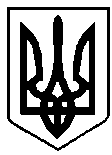 УКРАЇНА                           ВАРАСЬКА МІСЬКА РАДА           РІВНЕНСЬКОЇ ОБЛАСТІ  Восьме скликання(Шоста сесія)РІШЕННЯНа виконання рішення Вараської міської ради від 15.12.2020 року №45 «Про початок реорганізації Більськовільської сільської ради шляхом приєднання до Вараської міської ради», відповідно до Закону України «Про передачу об’єктів права державної та комунальної власності», ст.ст. 328, 329 Цивільного Кодексу України, керуючись ст.. 59, 60 Закону України «Про місцеве самоврядування в Україні», Вараська міська радаВ И Р І Ш И Л А: 1. Передати з балансу виконавчого комітету Вараської міської ради комунальне майно на баланс комунального підприємства «Благоустрій» Вараської міської ради на праві господарського відання згідно з додатком.2. Виконавчому комітету Вараської міської ради передати з свого балансу вищезазначене комунальне майно на баланс комунального підприємства «Благоустрій» Вараської міської ради у відповідності до вимог чинного законодавства.3. Комунальному підприємству «Благоустрій» Вараської міської ради прийняти на баланс вищезазначене майно на праві господарського відання у відповідності до чинного законодавства України забезпечивши його бухгалтерський облік.4. Контроль за виконанням рішення залишаю за постійною депутатською комісією з питань комунального майна, житлової політики, інфраструктури та енергозбереження.Міський голова                                                   Олександр МЕНЗУЛДодаток до рішення Вараської  міської ради24 лютого  2021 року  №143Перелік майна виконавчого комітету Вараської міської ради, що передається на баланс комунальному підприємству «Благоустрій» Вараської міської ради                                                   Продовження додатку                                                                                                        Продовження додатку                                                                                          Секретар міської ради                                                     Геннадій ДЕРЕВ’ЯНЧУК24 лютого 2021 року                   №143Про передачу комунального майна на праві господарського відання КП «Благоустрій» ВМР№ з/пНайменування, стисла характеристика та призначення об’єктаІнвентарний номерОдин. вимір.За даними бухгалтерського обліку3За даними бухгалтерського обліку3За даними бухгалтерського обліку3За даними бухгалтерського обліку3№ з/пНайменування, стисла характеристика та призначення об’єктаІнвентарний номерОдин. вимір.кількістьпервісна (переоцінена) вартістьсума зносу (накопиченої амортизації)балансова вартість 123456781Котельня10310019шт.115000,0015000,000,002Дорога (вул. Залядинська асфальтобетонна)10310017км.4562000,00562000,000,003Дорога (вул. Рафалівська)10310044км.11000,001000,000,004Дорога (вул. Поліська)10310023км.0,65650,00650,000,005Дорога (вул. Будищівська)10310024км.0,8800,00800,000,006Дорога (вул. Церковна)10310025км.0,5500,00500,000,007Дорога (вул. Шкільна)10310026км.0,2200,00200,000,008Дорога (вул. Паркова)10310027км.0,4400,00400,000,009Дорога (вул. Вільхова)10310028км.0,3300,00300,000,0010Дорога (вул. Лікарняна)10310029км.11000,001000,000,0011Дорога (вул. Рогова)10310030км.0,3300,00300,000,0012Дорога (вул. Засадкова)10310031км.0,8800,00800,000,0013Дорога (вул. Колгоспна)10310032км.0,2200,00200,000,0014Дорога (вул. Задоріжкова)10310033км.1,51500,001500,000,0015Дорога (вул. Підрадьківська)10310034км.0,8800,00800,000,0016Дорога (вул. Бегми)10310035км.0,35350,00350,000,0017Дорога (вул. Обшарна)10310036км.0,25250,00250,000,0018Дорога (вул. Зарубанська)10310037км.0,5500,00500,000,0019Дорога (вул. Підлісна)10310038км.1,81800,001800,000,0020Дорога (вул. Залядинська)10310046км.33000,003000,000,0021Дорога с. Рудка (вул. Шкільна)10310039км.11000,001000,000,0022Дорога с. Рудка (вул. Нова)10310040км.0,7700,00700,000,0023Дорога с. Рудка (вул.Меліоративна)10310041км.0,512712,0012712,000,0024Дорога с. Березина (вул. Кучинська)10310042км.1,31300,001300,000,0025Дорога с. Березина (вул. Козичинська)10310043км.0,9900,00900,000,0026Дорога с. Березина (вул. Шкільна)10310045км.1,21200,001200,000,0027Водонапірна башта10310018шт.16650,006650,000,0028Обеліск с. Більська Воля10310020шт.1800,00800,000,0029Обеліск с. Рудка10310021шт.1200,00200,000,00Всього31,0616812,00616812,000,00                   Продовження додатку                   Продовження додатку                   Продовження додатку№ з/пНайменування, стисла характеристика та призначення об’єктаІнвентарний номерОдин. вимір.За даними бухгалтерського обліку3За даними бухгалтерського обліку3За даними бухгалтерського обліку3За даними бухгалтерського обліку3№ з/пНайменування, стисла характеристика та призначення об’єктаІнвентарний номерОдин. вимір.кількістьпервісна (переоцінена) вартістьсума зносу (накопиченої амортизації)балансова вартість 123456781Електролічильник зонний10480035шт.11750,001400,00350,00Всього1,01750,001400,00350,00№ з/пНайменування, стисла характеристика та призначення об’єктаІнвентарний номерОдин. вимір.За даними бухгалтерського обліку3За даними бухгалтерського обліку3За даними бухгалтерського обліку3За даними бухгалтерського обліку3№ з/пНайменування, стисла характеристика та призначення об’єктаІнвентарний номерОдин. вимір.кількістьпервісна (переоцінена) вартістьсума зносу (накопиченої амортизації)балансова вартість 123456781Пожежний автомобіль АЦ-40-13010580003шт125000,0025000,000,00Всього1,025000,0025000,000,00№ з/пНайменування, стисла характеристика та призначення об’єктаІнвентарний номерОдин. вимір.За даними бухгалтерського обліку3За даними бухгалтерського обліку3За даними бухгалтерського обліку3За даними бухгалтерського обліку3№ з/пНайменування, стисла характеристика та призначення об’єктаІнвентарний номерОдин. вимір.кількістьпервісна (переоцінена) вартістьсума зносу (накопиченої амортизації)балансова вартість 123456781Вуличне освітлення Більська Воля10640002км.2,8084864,0047591,0037273,002Вуличне освітлення с.Рудка10640003км.0,6015763,007331,008432,00Всього3,40100627,0054922,0045705,00№ з/пНайменування, стисла характеристика та призначення об’єктаІнвентарний номерОдин. вимір.За даними бухгалтерського обліку3За даними бухгалтерського обліку3За даними бухгалтерського обліку3За даними бухгалтерського обліку3№ з/пНайменування, стисла характеристика та призначення об’єктаІнвентарний номерОдин. вимір.кількістьпервісна (переоцінена) вартістьсума зносу (накопиченої амортизації)балансова вартість 123456781Мобільний телефон11130018шт.1235,00117,50117,502Ножиці діалектричніНожиці діалектричні11130019шт.шт.1620,00310,00310,00310,00310,003Пояс рятувальникаПояс рятувальника11130020шт.шт.1270,00135,00135,00135,00135,004Пожежний рукавПожежний рукав11130021/1-3шт.шт.31188,00594,00594,00594,00594,005Драбина алюмінієваДрабина алюмінієва11130022шт.шт.15400,002700,002700,002700,002700,006ПерчаткидіалектричніПерчаткидіалектричні11130023шт.шт.188,0044,0044,0044,0044,007Драбина односекційнаДрабина односекційна11130024шт.шт.1130,0065,0065,0065,0065,008ЛіжкоЛіжко11130025шт.шт.1120,0060,0060,0060,0060,009ТелевізорТелевізор11130026шт.шт.1350,00175,00175,00175,00175,00ВсьогоВсього11,0 8401,004200,504200,504200,504200,50№ з/пНайменування, стисла характеристика та призначення об’єктаНайменування, стисла характеристика та призначення об’єктаІнвентарний номерОдин. вимір.Один. вимір.За даними бухгалтерського обліку3За даними бухгалтерського обліку3За даними бухгалтерського обліку3За даними бухгалтерського обліку3За даними бухгалтерського обліку3За даними бухгалтерського обліку3№ з/пНайменування, стисла характеристика та призначення об’єктаНайменування, стисла характеристика та призначення об’єктаІнвентарний номерОдин. вимір.Один. вимір.кількістьпервісна (переоцінена) вартістьсума зносу (накопиченої амортизації)сума зносу (накопиченої амортизації)балансова вартість балансова вартість 1223445677881Каска протипожежна білаКаска протипожежна біла11140001-03шт.шт.3,0540,00270,00270,00270,00270,002Каска протипожежна червонаКаска протипожежна червона11140004-06шт.шт.3,0840,00420,00420,00420,00420,003Куртка пожежника (шкірозамінник)Куртка пожежника (шкірозамінник)11140007-08шт.шт.2,0600,00300,00300,00300,00300,004Чоботи діалектричні гумовіЧоботи діалектричні гумові11140009парпар1,0380,00190,00190,00190,00190,00ВсьогоВсього2360,001180,001180,001180,001180,00№ з/п№ з/пРахунок, субрахунокМатеріальні цінностіМатеріальні цінностіМатеріальні цінностіМатеріальні цінностіМатеріальні цінностіОдиниця виміруЗа даними бухгалтерського обліку2За даними бухгалтерського обліку2За даними бухгалтерського обліку2За даними бухгалтерського обліку2№ з/п№ з/пРахунок, субрахунокнайменування, вид, сорт, групанайменування, вид, сорт, групаноменклатурний номер (за наявності)номенклатурний номер (за наявності)номенклатурний номер (за наявності)Одиниця вимірукількістьвартістьсумасума1123344456788111513ШиферШифершт.8526,002210,002210,00Всього85,0026,002210,002210,00№
з/пРахунок, субрахунокМатеріальні цінностіМатеріальні цінностіОдиниця виміруЗа даними бухгалтерського обліку2За даними бухгалтерського обліку2За даними бухгалтерського обліку2№
з/пРахунок, субрахунокнайменування, вид, сорт, групаноменклатурний номер (за наявності)кількістьвартістьсума1234567811514Бензинліт.383,0221,678299,80Всього383,0221,678299,80